Санкт-Петербургский государственный политехнический университетИнститут прикладной математики и механикиКафедра теоретической механикиОтчет по научной работеТема: «Прототип ротационного вискозиметра методом сглаженных частиц»Выполнил студент гр. 53604/1Чебышев И.С.Науч. Рук.Кузькин В.А.ПроверилаЛобода О. С.Санкт-Петербург 2014Цель: Исследовать W - ядро.Найти подходящее отношение  радиуса обрезания A_cut к равновесному расстоянию между частицами A_o. Построить зависимость средней силы f_av между частицами. Выполнено.ВведениеОписание вискозиметраВ вискозиметрах ротационного типа имеется два тела вращения - корпус в виде цилиндра и встроенный в него сфера или цилиндр. Внутренняя часть прибора движется с известной скоростью, для его служит электропривод. Пространство между двумя телами вращения заполняется исследуемой жидкостью. 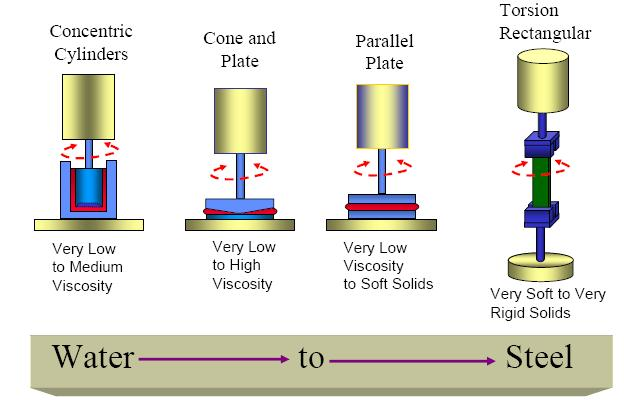 	Зависимость между сопротивлением измеряемой среды и достигаемой скорость углового вращения. 	Некоторые варианты ротационного вискозиметра представлены на рис.1.Рис. 1 Схемы ротационного вискозиметраОписание метода SPH	Метод SPH работает путем деления жидкости на дискретные элементы, называемые частицами. Эти частицы имеют пространственное расстояние (известное как «длина сглаживания», обычно представляемая в уравнениях как ), на котором их свойства «сглаживаются» функцией ядра. Это значит, что любая физическая величина любой частицы может быть получена путем суммирования соответствующих величин всех частиц которые находятся в пределах двух сглаженных длин. Значение любой физической величины А в точке r, задается формулой: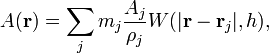 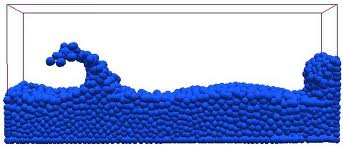 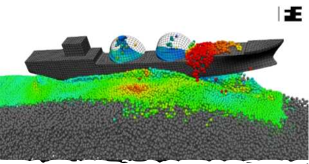 где  — масса частицы j,  — значение величины A для частицы j,  — плотность связанная с частицей j, и W — функция ядра упомянутая выше. 	 Некоторые примеры приведены на рис. 2,3.Рис.2Рис. 3Постановка задачиЦельИсследовать W - ядро.Найти подходящее отношение  радиуса обрезания A_cut к равновесному расстоянию между частицами A_o. Построить зависимость средней силы f_av между частицами. Выполнено.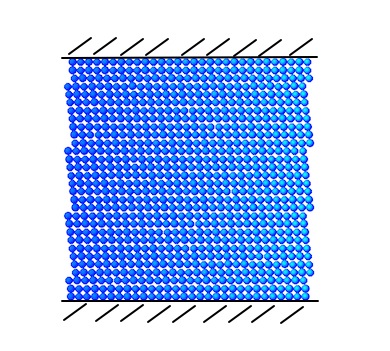 Начальные и Граничные Условия (Рис. 5)Верхняя и нижняя границы зафиксированы неподвижноВнутренний слой движется в любом направленииРис. 5 Граничные условияОписание процесса моделированияНа первом этапе ожидается начальные подвижки в структуре «жидкости».На втором этапе сетка наачинает все активнее разрушаться. Рис. 6Рис.6 Первый и Второй этапы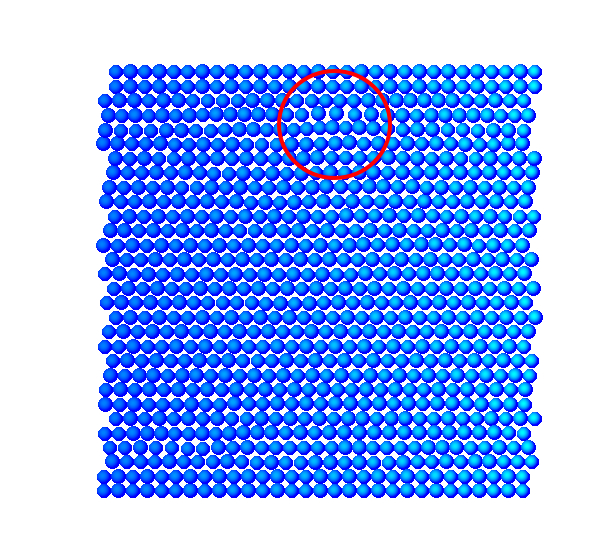 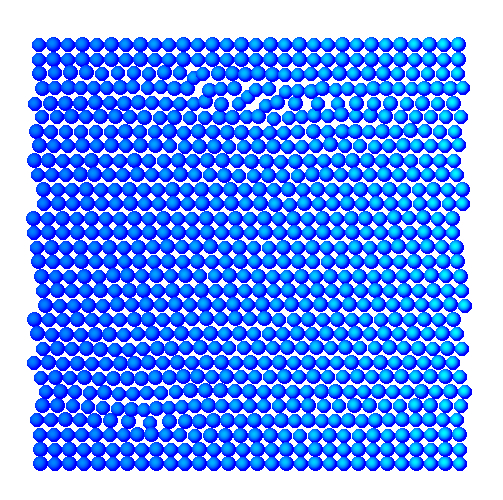 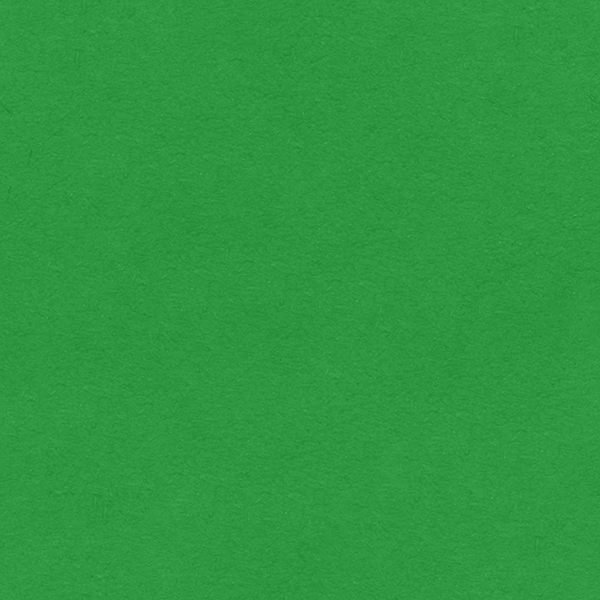 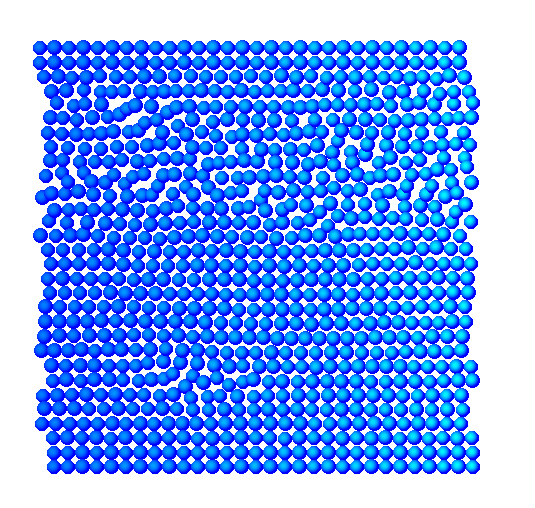 3. На третьем этапе, когда разрушение максимально. Можно закончить расчет и построить зависимость f_av от разных значений A_cut/A_o.Рис.7 Окончательное разрушение структуры «жидкости»РезультатыЗависимость f_av от отношения A_cut/A_o показана на рис.8.Рис. 8 График зависимости f_av  для соответствующих  A_cut/A_oВывод Для значений A_cut/A_o выше 2.5 характерна ступенька на этапе разрушения «структуры» жидкости. Это значит что средняя сила действующая между двумя частицами начинает расти, всвязи с все более хаотичным движением частиц. Результатом чего является разрушение структуры, потеря устойчивости. Можно предположить что таким образом появляются завихрения и различные нестабильности в структуре исследуемого материала. 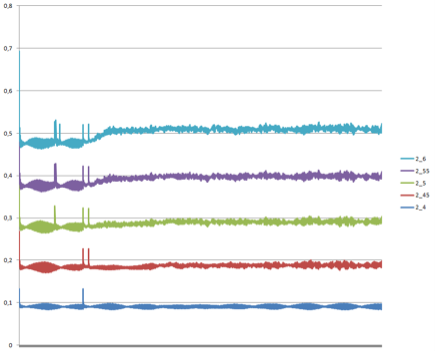 В среднем по времени расчет  занимает около часа-полутора. При увеличении слоев частиц это время растет. На данном этапе научной работы, число слоев можно сохранить, чтобы расчет не занимал длительное время.Актуальность работыДанный метод способен охватывать многие порядки величин: от использования при моделировании жидкости и механики твердых тел до расчетов в теоретической астрофизике. Список литературы[1] J.J. Monaghan Smoothed particle hydrodynamic simulations of shear flow[2] http://ru.wikipedia.org/wiki/Гидродинамика_сглаженных_частиц[3] http://remoskop.ru/princip-raboty-rotacionnogo-viskozimetra.html